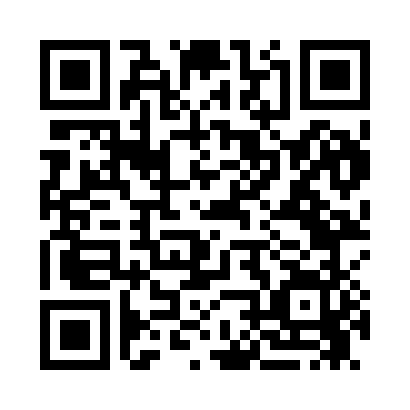 Prayer times for Hader, Minnesota, USAMon 1 Jul 2024 - Wed 31 Jul 2024High Latitude Method: Angle Based RulePrayer Calculation Method: Islamic Society of North AmericaAsar Calculation Method: ShafiPrayer times provided by https://www.salahtimes.comDateDayFajrSunriseDhuhrAsrMaghribIsha1Mon3:395:311:155:238:5910:512Tue3:405:321:155:238:5910:513Wed3:415:321:165:238:5910:504Thu3:425:331:165:238:5810:495Fri3:435:341:165:238:5810:496Sat3:445:341:165:238:5810:487Sun3:455:351:165:238:5710:478Mon3:465:361:165:238:5710:469Tue3:475:371:175:238:5610:4510Wed3:485:371:175:238:5610:4411Thu3:505:381:175:238:5510:4312Fri3:515:391:175:238:5410:4213Sat3:525:401:175:238:5410:4114Sun3:545:411:175:238:5310:4015Mon3:555:421:175:228:5210:3916Tue3:565:431:175:228:5210:3817Wed3:585:441:175:228:5110:3618Thu3:595:441:185:228:5010:3519Fri4:015:451:185:228:4910:3420Sat4:025:461:185:218:4810:3221Sun4:045:471:185:218:4710:3122Mon4:055:481:185:218:4710:2923Tue4:075:491:185:218:4610:2824Wed4:095:501:185:208:4510:2625Thu4:105:521:185:208:4310:2426Fri4:125:531:185:208:4210:2327Sat4:135:541:185:198:4110:2128Sun4:155:551:185:198:4010:2029Mon4:175:561:185:198:3910:1830Tue4:185:571:185:188:3810:1631Wed4:205:581:185:188:3710:14